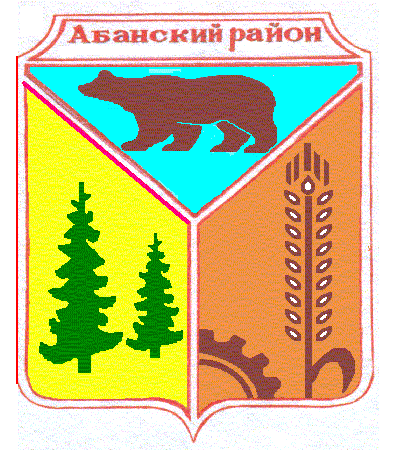 Абанский районный Совет депутатовКрасноярского краяРЕШЕНИЕ25.11 2016 .                                       п. Абан                                       №23-158Р  О системе  налогообложения в виде единого налогана вмененный доход для отдельных видовдеятельности на территории Абанского районаВ соответствии с гл. 26.3. «Система налогообложения в виде единого налога на вменённый доход для отдельных видов деятельности» Налогового Кодекса Российской Федерации, Абанский районный Совет депутатов РЕШИЛ: 1.Ввести на территории Абанского района систему налогообложения в виде единого налога на вмененный доход для отдельных видов деятельности 2 .Установить, что система налогообложения в виде единого налога на вмененный доход для отдельных видов деятельности применяется в отношении следующих видов предпринимательской деятельности:1) оказание бытовых услуг;2) оказание ветеринарных услуг;3) оказание услуг по ремонту, техническому обслуживанию и мойке автотранспортных средств;4) оказания услуг по предоставлению во временное владение (в пользование) мест для стоянки автотранспортных средств, а также по хранению автотранспортных средств на платных стоянках (за исключением штрафных автостоянок);5) оказание автотранспортных услуг по перевозке пассажиров и грузов, осуществляемых организациями и индивидуальными предпринимателями, имеющими на праве собственности или ином праве (пользования, владения и (или) распоряжения) не более 20 транспортных средств, предназначенных для оказания таких услуг;6) розничная торговля, осуществляемая через магазины и павильоны с площадью торгового зала не более 150 квадратных метров по каждому объекту организации торговли. Для целей настоящей статьи розничная торговля, осуществляемая через магазины и павильоны с площадью торгового зала более  по каждому объекту организации торговли, признается видом предпринимательской деятельности, в отношении которой единый налог не применяется;7) розничной торговли, осуществляемой через объекты стационарной торговой сети, не имеющие торговых залов, а также объекты нестационарной торговой сети;8) оказания услуг общественного питания, осуществляемых через объекты организации общественного питания с площадью зала обслуживания посетителей не более 150 квадратных метров по каждому объекту организации общественного питания. Для целей настоящей статьи оказание услуг общественного питания, осуществляемых через объекты организации общественного питания с площадью зала обслуживания посетителей более 150 квадратных метров по каждому объекту организации общественного питания, признается видом предпринимательской деятельности, в отношении которого единый налог не применяется;9) оказание услуг общественного питания, осуществляемых через объекты организации общественного питания, не имеющие зала обслуживания посетителей;10) распространения наружной рекламы с использованием рекламных конструкций;11) размещения рекламы с использованием внешних и внутренних поверхностей транспортных средств;12) оказания услуг по временному размещению и проживанию организациями и предпринимателями, использующими в каждом объекте предоставления данных услуг общую площадь помещений для временного размещения и проживания не более 500 квадратных метров;;13) оказания услуг по передаче во временное владение и (или) в пользование торговых мест, расположенных в объектах стационарной торговой сети, не имеющих торговых залов, объектов нестационарной торговой сети, а также объектов организации общественного питания, не имеющих зала обслуживания посетителей.3.Установить  значения корректирующего коэффициента базовой доходности К2, учитывающего совокупность особенностей ведения предпринимательской деятельности:3.1. Оказание бытовых услуг :1) из группировки по коду 96.04 «Деятельность физкультурно-оздоровительная» к бытовым услугам относится «Деятельность бань и душевых по предоставлению общегигиенических услуг, деятельность саун»;3.2.Оказание ветеринарных услуг:Значение коэффициента К2 устанавливается в размере 0,0183.3. Розничная торговля:3.4.Оказание услуг общественного питания:3.5. Оказания услуг по предоставлению во временное владение (в пользование) мест для стоянки автотранспортных средств, а также по хранению автотранспортных средств на платных стоянках (за исключением штрафных автостоянок):Значение коэффициента К2 устанавливается в размере 0,3123.6.  Распространения наружной рекламы с использованием рекламных конструкций; размещения рекламы с использованием внешних и внутренних поверхностей транспортных средств.Значение коэффициента К2 устанавливается в размере 0,075.3.7. Оказание услуг по передаче во временное владение и ( или) в пользование торговых мест, расположенных в объектах стационарной торговой сети, не имеющих торговых залов, объектов нестационарной торговой сети, а также объектов организации общественного питания, не имеющих залов обслуживания посетителей:Значение коэффициента К2 устанавливается в размере 0,038.3.8. Оказание автотранспортных услуг:<**> Под категорией В понимаются автомобили, разрешенная максимальная масса которых не превышает 3500 кг и число сидячих мест которых, помимо сиденья водителя, не превышает восьми.<***> Под категорией D понимаются автомобили, предназначенные для перевозки пассажиров и имеющие более 8 сидячих мест, помимо сиденья водителя.3.9. Оказание услуг по ремонту, техническому обслуживанию и мойке автотранспортных средствЗначение коэффициента К2  	устанавливается в размере 0,4313.10. Оказанию  услуг по временному размещению и проживанию организациями и предпринимателями, использующими в каждом объекте площадь помещений для временного размещения и  проживания не более 500 квадратных метров.Значение коэффициента К2  устанавливается равным 0,01         4.  Признать утратившим силу Решение Абанского районного Совета депутатов от 01.11.05г. № 5-35р «О  системе налогообложения в виде единого налога на вменённый доход для отдельных видов деятельности на территории Абанского района» (в ред. Решений Абанского районного Совета депутатов Красноярского края от 24.10.2006 N 11-107р, от 14.11.2007 N 19-179-р, от 20.11.2008 N 28-257-р, от 20.11.2009 N 38-326Р, от 12.11.2010 N 7-59Р, от 18.11.2011 N 16-134р, от 11.04.2014 N 2-7Р)5. Настоящее решение вступает в силу не ранее чем  по истечении месяца со дня его официального опубликования и не ранее 1 числа очередного налогового периода.Председатель Абанского районногоСовета депутатов, Глава Абанского района                              А.А. Анпилогов                                                           Приложение №1 к решениюАбанского районного Советадепутатовот 25.11.16г.№23-158РПеречень отдалённых и труднодоступных пунктовп. Хиндичетп. Борзовоп. Пеяп. Чигашетс. Плахинод. Белая Таёжкад. Быстровкап. Востокд. Малкасс. Хандальскс. Покатеевод. Бирюсап. Озёрныйд. Лазаревос. Вознесенкад. ПушкиноНаименование видов экономической деятельности Значения  К2 Производство щипаной шерсти, сырых шкур и кож крупного рогатого скота, животных семейств лошадиных и оленевых, овец и коз  ( 10.11.4)0,538Производство колбасных изделий (10.13.2)0,538Переработка и консервирование картофеля (10.31)0,538Производство муки из зерновых культур (10.61.2)0,538Производство крупы и гранул из зерновых культур (10.61.3)0,538Пошив готовых текстильных изделий по индивидуальному заказу населения, кроме одежды (13.92.2)0,215Изготовление прочих текстильных изделий по индивидуальному заказу населения, не включенных в другие группировки  (13.99.4)0,215Пошив одежды из кожи по индивидуального заказу населения (14.11.2)0,215Пошив производственной одежды по индивидуальному заказу населения (14.12.2.)0,215Пошив и вязание прочей верхней одежды по индивидуальному заказу населения (14.13.3)0,215Пошив нательного белья по индивидуальному заказу населения (14.14.4)0,215Пошив и вязание  прочей одежды и аксессуаров одежды, головных уборов  по индивидуальному заказу населения (14.19.5)0,215Пошив меховых изделий по индивидуальному заказу населения ( 14.20.2)0,215Изготовление  вязаных и трикотажных чулочно-носочных изделий по индивидуальному заказу населения (14.31.2)0,215Изготовление прочих вязаных и трикотажных изделий не включенные в другие группировки по индивидуальному заказу населения (14.39.2)0,215Пошив обуви и различных дополнений к обуви по индивидуальному заказу населения (15.20.5)0,269Изготовление готовых металлических изделий хозяйственного назначения по индивидуальному заказу населения  (25.99.3)0,377Изготовление ювелирных изделий и аналогичных изделий по индивидуальному заказу населения  (32.12.6)0,377Изготовление бижутерии и подобных товаров по индивидуальному заказу населения (32.13.2)0,377Ремонт ручных инструментов с механическим приводом (электроинструментов) (33.12.)0,377Услуги фотоателье, фото-и кинолабораторий (74.2)0,538Деятельность по письменному и устному переводу(74.3)0,538Аренда и лизинг легковых автомобилей и легких автотранспортных средств (77.11)0,107Аренда и лизинг грузовых транспортных средств (77.12)0,107Прокат и аренда товаров для отдыха и спортивных товаров (77.21)0,107Прокат видеокассет и аудиокассет, грампластинок, компакт-дисков (CD), цифровых видеодисков (DVD) (77.22)0,107Прокат и аренда прочих предметов личного пользования и хозяйственно-бытового назначения (77.29)0,107Прокат телевизоров, радиоприемников, устройств видеозаписи, аудиозаписи и подобного оборудования (77.29.1)0,107Прокат мебели, электрических и неэлектрических бытовых приборов (77.29.2)0,107Прокат музыкальных инструментов(77.29.3)0,107Прокат прочих бытовых изделий и предметов личного пользования для домашних хозяйств, предприятий и организаций, не включенных в другие группировки (77.29.9)0,107Аренда и лизинг сельскохозяйственных машин и оборудования (77.31)0,107Аренда и лизинг офисных машин и оборудования, включая вычислительную технику (77.33)0,107Аренда и лизинг офисных машин и оборудования (77.33.1)0,107Аренда и лизинг вычислительных машин и оборудования (77.33.2)0,107Ремонт компьютеров и периферийного компьютерного оборудования (95.11)0,377Ремонт электронной бытовой техники (95.21)0,377Ремонт бытовых приборов, домашнего и садового инвентаря (95.22)0,377Ремонт бытовой техники (95.22.1)0,377Ремонт домашнего и садового оборудования (95.22.2)0,377Ремонт обуви и прочих изделий из кожи (95.23)0,269Ремонт часов (95.25.1)0,377Ремонт ювелирных изделий(95.25.2)0,377Ремонт одежды и текстильных изделий (95.29.1)0,269Ремонт одежды  (95.29.11)0,269Ремонт текстильных изделий (95.29.12)0,269Ремонт трикотажных изделий (95.29.13)0,269Ремонт велосипедов (95.29.6)0,377Ремонт и настройка музыкальных инструментов (кроме органов и исторических музыкальных инструментов) (95.29.7)0,377Ремонт спортивного и туристского оборудования (95.29.2)0,377Ремонт прочих бытовых изделий и предметов личного пользования, не вошедших в другие группировки (95.29.9)0,377Ремонт игрушек и подобных им изделий (95.29.3)0,377Ремонт металлоизделий бытового и хозяйственного назначения (95.29.4)0,377Ремонт предметов и изделий из металла (95.29.41)0,377Заточка пил, чертежных и других инструментов, ножей, ножниц, бритв, коньков и т.п. (95.29.43)0,377Ремонт металлической галантереи, ключей, номерных знаков, указателей улиц (95.29.42)0,377Ремонт бытовых осветительных приборов(95.29.5)0,377Стирка и химическая чистка текстильных и меховых изделий (96.01)0,269Предоставление парикмахерских услуг (96.02.1)0,215Предоставление косметических услуг парикмахерскими и салонами красоты (96.02.2)0,215Организация похорон и связанных с ними услуг (96.03)0,09Деятельность физкультурно-оздоровительная1)    (96.04)0,215Предоставление прочих персональных услуг, не включенных в другие группировки (96.09)0,075Ассортимент ( группа) товаровЗначение коэффициента К2а) осуществляемая через объекты стационарной торговой сети, имеющей торговые залы; через  объекты стационарной торговой сети не имеющей торговых залов, а также объектах нестационарной торговой сети, площадь торгового места в которых превышает 5 квадратных метров1. продовольственными (без алкогольной продукции, пива и ( или) табачных изделий)0,1072.реализующих одну группу товаров или её часть, выручка которых за налоговый период составляет не менее 80 процентов в общем объёме выручки по каждому объекту организации торговли:2.1. ювелирными изделиями0,5382.2. запасными частями к  автомобилямв том числе комплектующими к ним, шинами, аккумуляторами (в том числе автомобильной косметикой и сопутствующими товарами)0,5382.3. детскими товарами и (или) школьно-письменными принадлежности)0,1072.4. спиртными напитками и табачными изделиями0,8963. продовольственными и непродовольственными товарами (за исключением товаров, поименованных в п. 1-2 раздела а)3.1. находящимися в п. Абан0,2153.2. находящимися в отдалённых и труднодоступных населённых пунктах ( согласно приложения 1)0,0213.3. находящимися в остальных населённых пунктах района0,107б) осуществляемая через объекты стационарной торговой сети не имеющие торговых залов, а также через объекты нестационарной торговой сети, площадь торгового места в которых не превышает 5 квадратных метров1. продовольственными ( без алкогольной продукции, пива и ( или) табачных изделий)0,1072.реализующих одну группу товаров или её часть, выручка которых за налоговый период составляет не менее 80 процентов в общем объёме выручки по каждому объекту организации торговли:2.1. ювелирными изделиями0,5382.2. детскими товарами и ( или) школьно-письменными принадлежности)0,1072.3. спиртными напитками и табачными изделиями0,8963. продовольственными и непродовольственными товарами ( за исключением товаров, поименованных в п. 1-2 раздела б)3.1. находящимися в п. Абан0,2693.2. находящимися в отдалённых и труднодоступных населённых пунктах ( согласно приложения 1)0,0213.3. находящимися в остальных населённых пунктах района0,107в) развозная и разносная торговля, реализация товаров с использованием торговых автоматов1. осуществляемая в п. Абан 0,2692. осуществляемая  в остальных населённых пунктах Абанского района0,107Организация услуг  общественного питания Значение коэффициента К2а)через  объекты организации общественного питания, имеющие залы обслуживания посетителей0,180б)через объекты организации общественного питания, не имеющие залов обслуживания посетителей0,249вид автотранспортных услугЗначение коэффициента К21.8.1. оказание автотранспортных услуг по перевозке пассажиров1.8.1.1. транспортными средствами категории В <**>0,5001.8.1.2. транспортными средствами категории D <***>0.1241.8.2. оказание автотранспортных услуг по перевозке грузов0,861